Commonwealth of MassachusettsExecutive Office of Health and Human Services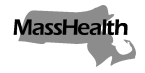 Office of Medicaidwww.mass.gov/masshealthMassHealthSubstance Use Disorder Treatment Services Bulletin 12August 2023TO:	Substance Use Disorder Treatment Services Providers Participating in MassHealthFROM:	Mike Levine, Assistant Secretary for MassHealth [signature of Mike Levine]RE:	Reminder of Annual Reports Required for MassHealth-Enrolled Substance Use Disorder Treatment Services ProvidersBackgroundEffective January 1, 2023, MassHealth has updated the substance use disorder (SUD) treatment services regulations for fee-for-service providers (130 CMR 418.000: Substance Use Disorder Treatment Services). Pursuant to 130 CMR 418.406(A), every enrolled fee-for-service SUD provider must submit an annual report. Summary of ChangesThe following items are required as part of SUD treatment providers’ annual reporting:   a statement that the program has reviewed and updated, as necessary, its written policies and procedures during the reporting period. Each program must provide a copy of the program’s written policies and procedures as requested by the MassHealth agency; a list of all administrative and clinical and medical management staff as listed in 130 CMR 418.410(C) that includes the following information: staff name, license number, type of license, and board certification, if applicable, and a list of the clinical supervisor for any clinical staff who are unlicensed or not independently licensed; a statement describing the current language capacities, capacity to provide services to specialized populations, and use of evidenced-based modalities of the program; andwritten attestation that the program complies with 130 CMR 418.000.MassHealth may request, at any time, additional information including, but not limited to, written policies and procedures or staffing and personnel information.Submission DatePursuant to 130 CMR 418.406(A), annual reports must be submitted by September 30 each year.  Providers who fail to submit annual reports before October 1 of each year may be subject to sanctions pursuant to 130 CMR 450.000: Administrative and Billing Regulations.    MassHealthSubstance Use Disorder Treatment Services Provider Bulletin 12August 2023Page 2More InformationFor more information, see 130 CMR 418.000: https://www.mass.gov/doc/130-cmr-418-substance-use-disorder-treatment-services/download. MassHealth Website This bulletin is available on the MassHealth Provider Bulletins web page.Sign up to receive email alerts when MassHealth issues new bulletins and transmittal letters.Questions If you have any questions about the information in this bulletin, please contact MassHealth Customer Service at (800) 841-2900, TDD/TTY: 711; email your inquiry to provider@masshealthquestions.com; or fax your inquiry to (617) 988-8974.Follow us on Twitter @MassHealth.